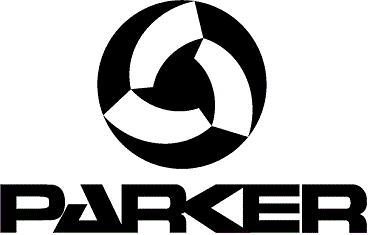 Parker 660 WeekendWyposażenie standardowePack Essential	 											25 343 PLNPrysznic słodkiej wody (40L), Luk przesuwny daszka, bulaje, tapicerka tylnej ławkiŁawki kokpitu lewa i prawa + tapicerki, Toaleta manulana, KlaksonPack Essential Plus											18 189 PLNNamiot kokpitu, lodówka, lewa wycieraczkaPack Premium												28 616 PLNPednik dziobowy, Winda kotwiczna dziobowa, Dodatkowy akumulatorPack Electronic												  4 566PLNLowrance Elite 7 Ti – nawigacja GPS		 						 	 Pack Lowrance standard +					10 427 PLNHDS 7Carbon, Radio VHF Link 6 										Pack Lowrance Premium 9			 17 504 PLNHDS 9' Carbon, Radio Fusion RA70 (radio FM/AM-BT) + 2 głośniki, Radio VHF Link 8	 			Pack Lowrance Premium 12						 21 995 PLNHDS 12' Carbon,  Radio Fusion RA70 (radio FM/AM - BT) + 2 głośniki, Radio VHF Link 8 				ModelDługość calkowita (m)Długość kadłuba (m)Szerokość (m)Waga (kg)Ładowność MAX (kg)Kategoria projektowaMoc silnika MAX (kW)Załoga MAXWysokość całkowita (m)Wysokość do linii wody (m)Zanurzenie (cm)660W6,936,452,51600880/950B/C110,35/72,772,4433Samoodpływowy kokpit, akumulator, bakisty na wędki wzdłuż kadłuba, lufciki przesuwne szyb bocznych, drzwi przesuwne kabiny trzyskrzydłowe, stół w kabinie z możliwością przekształcenia na leżankę, oddzielne pomieszczenie na WC, bakista środkowa, bakisty boczne, luk okrągły w kabinie, tapicerka w kabinie, zbiornik wody słodkiej 40l, wycieraczka szyby, oświetlenie LED w kabinie, wentylatory kabiny, drabinka kąpielowa, rolka dziobowa, zasłony w kabinie, prysznic pokładowy, lampa pokładowa, pompa hydrauliczna, pompa zęzowa automatyczna, pompa zęzowa ręczna, sterowanie hydrauliczneSamoodpływowy kokpit, akumulator, bakisty na wędki wzdłuż kadłuba, lufciki przesuwne szyb bocznych, drzwi przesuwne kabiny trzyskrzydłowe, stół w kabinie z możliwością przekształcenia na leżankę, oddzielne pomieszczenie na WC, bakista środkowa, bakisty boczne, luk okrągły w kabinie, tapicerka w kabinie, zbiornik wody słodkiej 40l, wycieraczka szyby, oświetlenie LED w kabinie, wentylatory kabiny, drabinka kąpielowa, rolka dziobowa, zasłony w kabinie, prysznic pokładowy, lampa pokładowa, pompa hydrauliczna, pompa zęzowa automatyczna, pompa zęzowa ręczna, sterowanie hydrauliczneParker 660 Weekend213 341 PLNMercury 115 L EFI75 254 PLNMercury 150L EFI85 158 PLNMercury Verado 200 L110 811 PLNRigging drugiego stanowiska sterowania2 841 PLNRigging kit Verado 200 (drugie stanowisko sterowania)11 609 PLNOpcje wyposażeniaKlakson837 PLNBulaje1 865 PLNLuk przesuwny daszka6089 PLNŁawka kokpitu lewa4 148 PLNŁawka kokpitu prawa4 148 PLNPrysznic pokładowy1 903 PLNToaleta manualna6 165 PLNTapicerka ławka rufowa2 093 PLNLodówka 35 l Vitrifrigo6 469 PLNNamiot kokpitu11 035 PLNWycieraczka lewa2 283 PLNAkumulator dodatkowy3 805 PLNPędnik dzioboway13 014 PLNWinda kotwicy dziobowa13 851 PLNAntyfouling4 490 PLNVendeck10 655 PLNDodatkowe stanowisko sterowania7 573 PLNKuchenka ORIGO2 512 PLNOgrzewanie WEBASTO 2kW12 558 PLNOkucie kilu1 446 PLNOsprzęt dodatkowego stanowiska sterowania4 452 PLNOsprzęt dodatkowego stanowiska sterowania (do Verado 225)419 PLNPojemnik na ryby3 805 PLNSpryskiwacze szyby	1 598 PLNTapicerka pokład słoneczny	3 044 PLNToaleta manualna	6 469 PLNTrymklapy Uflex7 002 PLNUchwyt na wędki daszkowy3 235 PLNZasilanie brzegeowe11 888 PLNZasłony kabiny dziobowej1 142 PLN